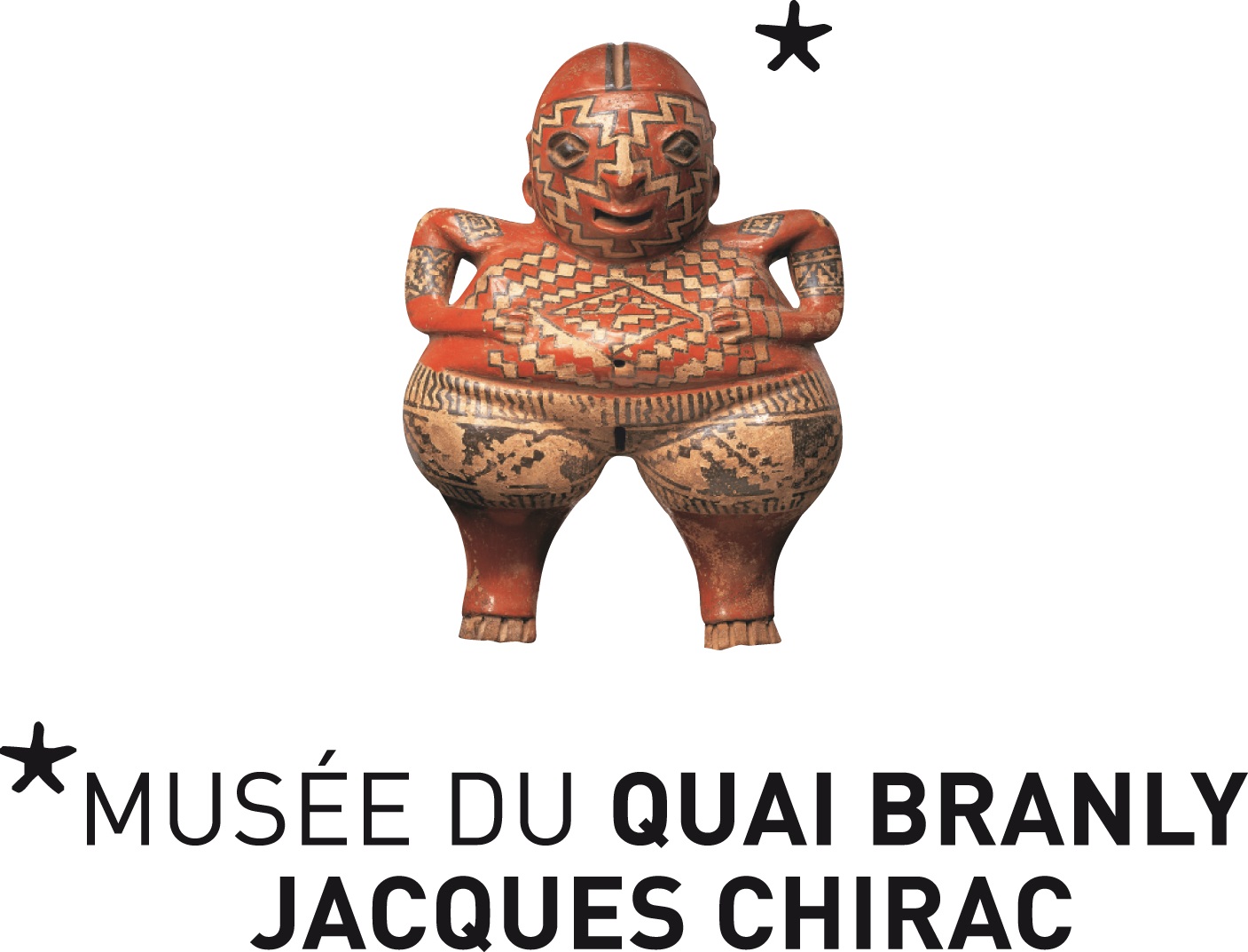 MEMORANDUMPOUR UNE DEMANDE DE BOURSE DE MASTER DE LA FONDATION MARTINE AUBLETATTENTION :Tout formulaire de candidature qui présentera des erreurs ou anomalies dans le remplissage des champs NE POURRA ETRE PRIS EN CONSIDERATION.FONDATION MARTINE AUBLETMUSÉE DU QUAI BRANLY – JACQUES CHIRAC 222, rue de l’Université 					75343 PARIS Cedex 07					Année universitaire 2017 - 2018DEMANDE DE BOURSE DE MASTER1. GENERALITES 1.1 Titre du projet de Master 1.2 Discipline 1.3 Nom et prénom du candidat Homme ou Femme (H/F) Date de naissance Lieu de naissanceAdresse et téléphone personnelsNationalité Tel EmailDate et lieu d’obtention de la LicenceInstitution à laquelle vous êtes rattaché(e) Nom - prénom de votre directeur de Master      AdresseTel 	Email2. PARTIE SCIENTIFIQUE 2.1 Sites d’investigation (pays, agglomérations) où la recherche sera conduite sur une durée d’environ un mois 2.2 Description complète du projet de Master, en précisant notamment :(a) les objectifs (b) les méthodes et l’importance des recherches de terrain dans la collecte des données, (c) les résultats escomptés, (d) l’importance théorique de tels résultats s’ils sont obtenus.Utilisez des feuilles séparées (1 feuille recto-verso maximum pour l’ensemble) à réinsérer dans la partie scientifique du formulaire avant la section 2.3.2.3 En quoi votre projet de Master contribue-t-il à enrichir les connaissances sur les collections extra-européennes des musées français ? (5 lignes max)IMPORTANT :Pour être enregistré, le dossier de candidature complet doit obligatoirement faire l’objet d’un double envoi avant le 12 juin 2017, minuit, par voie électronique ET par voie postale.Lieu et date 								Signature du candidat							PRESENTATION DU DOSSIER 1- Pages 1 à 4 du formulaire. 2- Partie scientifique, sur feuilles séparées (1x2 pages).3- Curriculum vitae du candidat. 4- Attestation d’inscription en Master de votre directeur/trice de Master 5- Copie de carte étudiante certifiant l’inscription en Licence ou en Master